Sourcing Project 2023Hello and welcome to NCAD First Year Art & Design.Now that you’ve got your place we’d like you to think about what you bring with you on your first day. We’d like you to put together a collection of things that interest you. This could be items or objects from where you live or things that you’ve considered in your portfolio, project work and experiences up to this point.These collections must be things that interest you in terms of meaning, material, colour and/or function. They will be the basis of your initial conversations with tutors and peers.Here are some thought starters:A receptacle containing interesting fragmentsA piece of writing/textA wearable feature of interestAn object that has changed physically3 x objects that hold meaning3 x photographs taken at speed3 x contrasting and complex objects that can be taken apart3 x ‘well designed’ objects that will lastChecklist:Bring your Sourcing Project collection with you on the first day along with your materials and circa 6/8 pieces from your portfolio.No precious or valuable items that you are not prepared to cut up, break apart/dismantle/mangle etc.Consider how to display your objects/collections on your wall.Your materials should be contained in a strong plastic toolbox or suitcase that you will move between project spaces. Ideally this will be lockable for security and possibly have wheels for mobility. No bigger than 48x30x63cm.The top floor of the design building, which houses part of the First Year studies, acts as a Greenhouse. We’d like to encourage you to build a collection of indoor plants grown by you which will thrive throughout your time in NCAD. On your first day you can bring a small container (pot, handmade pot, container with holes) with soil and a seed to be sown. This could also be a small plant, a pip or a cutting from a larger plant—please make sure this can survive indoors.We are looking forward to working with you.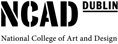 